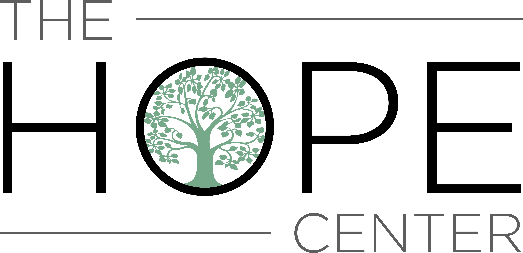 Sample Captions for Social Media PostsGeneral CaptionsThis year on Saturday, May 7th, The HOPE Center is hosting its annual Walk for Life! I will be walking in Downtown Woodstock to make a difference in our community, helping families be brave, strong and fearless in their choice for abundant life. Join me and register as a sponsored walker today at www.supporthopecenter.com! #walkforlifewdstk
The HOPE Center exists to serve the families of Metro Atlanta and promote life in our community. Over the next few weeks, I will be raising funds to help them continue to make a difference in the lives of local families. Would you consider sponsoring me as I walk for life? [Personal Fundraising page link] * #walkforlifewdstk
This May, I am walking for life because [insert your personal reason here]. Join me as I walk for life through a sponsorship donation so that families in our community can receive compassionate care, resources and mentorship, empowering them in life-affirming decisions. Your generosity can help families be brave, strong and fearless in the pursuit of abundant life! [Personal Fundraising page link] #walkforlifewdstk
I walk for life because I believe every life is a gift from God. The HOPE Center exists to cultivate a community that values life through the love of Christ – right here in Cherokee County. Would you join me by sponsoring me as I walk for life? [Personal Fundraising page link] #walkforlifewdstk
This May, I am walking for life and raising funds for The HOPE Center because I want to see every student in Metro Atlanta make healthy relationship choices and know they are needed, loved and valued. Would you consider sponsoring me as I walk for life? [Personal Fundraising page link] #walkforlifewdstk
This May, I am walking for life and raising funds for The HOPE Center because I want to see every post-abortive woman find healing and restoration. Would you consider sponsoring me as I walk for life? [Personal Fundraising page link] #walkforlifewdstk
This May, I am walking for life and raising funds for The HOPE Center because I want to see more women in our community given the confidence they need to know they’ll be supported in their pregnancy. I want to help them be brave, strong and fearless! Join me today. [Personal Fundraising page link] #walkforlifewdstk
This May, I am walking for life and raising funds for The HOPE Center so that new moms and dads in our community can become empowered in their life-affirming decisions for their families. The HOPE Center makes this possible through one-on-one parenting education and coaching, giving new parents the confidence they need to be the best parents they can be. Want to join me in valuing life in our city? Consider sponsoring me as I walk for life! Check out my personal fundraising page to donate here: [Personal Fundraising page link]* #walkforlifewdstkOther Caption Ideas Share your favorite Bible verse that speaks the truth about life! Our favorites include Psalm 139, Jeremiah 1:5, Psalm 127:3, Job 33:4 and Proverbs 31:8. Share a personal story that demonstrates why YOU walk for life. Share how you got involved with The HOPE Center and why you think our mission is important. Share how your kids are getting involved with fundraising! Share updates on your team, your church group or church leaders as you fundraise. Pro TipsIf you’re sharing these captions on Instagram, be sure to put your personal fundraising page link in your bio and mention “Link to donate in my bio!” so that your followers and friends can click directly into it! (Instagram does not support direct links in captions). *We want to see how you’re sharing about the Walk for Life! Don’t forget to use the hashtag #walkforlifewdstk and tag The HOPE Center – @supporthopecenter on Instagram or @supporthopecenter on Facebook. For impactful client stories to share and social media icons to use, visit supporthopecenter.com/resources. 